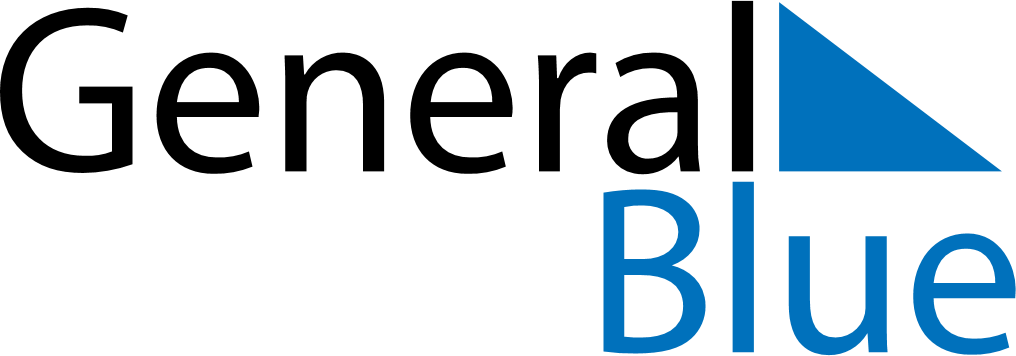 Quarter 2 of 2018BahamasQuarter 2 of 2018BahamasQuarter 2 of 2018BahamasQuarter 2 of 2018BahamasQuarter 2 of 2018BahamasApril 2018April 2018April 2018April 2018April 2018April 2018April 2018SUNMONTUEWEDTHUFRISAT123456789101112131415161718192021222324252627282930May 2018May 2018May 2018May 2018May 2018May 2018May 2018SUNMONTUEWEDTHUFRISAT12345678910111213141516171819202122232425262728293031June 2018June 2018June 2018June 2018June 2018June 2018June 2018SUNMONTUEWEDTHUFRISAT123456789101112131415161718192021222324252627282930Apr 1: Easter SundayApr 2: Easter MondayMay 13: Mother’s DayMay 20: PentecostMay 21: Whit MondayJun 1: Randol Fawkes Labour Day